ПРАВИТЕЛЬСТВО ТУЛЬСКОЙ ОБЛАСТИРАСПОРЯЖЕНИЕот 31 января 2024 г. N 47-рО РЕГИОНАЛЬНОМ ПЛАНЕ ПО РЕАЛИЗАЦИИ В 2024 ГОДУВ ТУЛЬСКОЙ ОБЛАСТИ СТРАТЕГИИ ПРОТИВОДЕЙСТВИЯ ЭКСТРЕМИЗМУВ РОССИЙСКОЙ ФЕДЕРАЦИИ ДО 2025 ГОДАВ целях реализации Стратегии противодействия экстремизму в Российской Федерации до 2025 года, утвержденной Указом Президента Российской Федерации от 29 мая 2020 года N 344, на основании статьи 46 Устава (Основного Закона) Тульской области:1. Утвердить региональный план по реализации в 2024 году в Тульской области Стратегии противодействия экстремизму в Российской Федерации до 2025 года (далее - План) (приложение).2. Ответственным исполнителям мероприятий Плана, за исключением Управления Федеральной службы безопасности Российской Федерации по Тульской области, представлять в министерство по региональной безопасности Тульской области отчеты о ходе их выполнения ежеквартально до 10-го числа месяца, следующего за отчетным кварталом.3. Рекомендовать органам местного самоуправления в Тульской области разработать и утвердить муниципальные планы по реализации в 2024 году Стратегии противодействия экстремизму в Российской Федерации до 2025 года.4. Признать утратившими силу пункты 1 - 3 распоряжения правительства Тульской области от 16.11.2020 N 877-р "О региональном плане по реализации в 2021 - 2023 годах в Тульской области Стратегии противодействия экстремизму в Российской Федерации до 2025 года".5. Контроль за выполнением распоряжения оставляю за собой.6. Распоряжение вступает в силу со дня подписания.Первый заместитель ГубернатораТульской области - председательПравительства Тульской областиВ.А.ФЕДОРИЩЕВПриложениек распоряжению ПравительстваТульской областиот 31.01.2024 N 47-рРЕГИОНАЛЬНЫЙ ПЛАНПО РЕАЛИЗАЦИИ В 2024 ГОДУ В ТУЛЬСКОЙ ОБЛАСТИ СТРАТЕГИИПРОТИВОДЕЙСТВИЯ ЭКСТРЕМИЗМУ В РОССИЙСКОЙ ФЕДЕРАЦИИДО 2025 ГОДА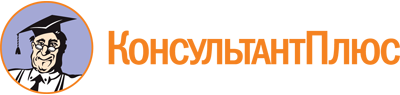 Распоряжение Правительства Тульской области от 31.01.2024 N 47-р
"О региональном плане по реализации в 2024 году в Тульской области Стратегии противодействия экстремизму в Российской Федерации до 2025 года"Документ предоставлен КонсультантПлюс

www.consultant.ru

Дата сохранения: 16.06.2024
 Наименование мероприятияНаименование мероприятияСрок исполненияОтветственный исполнитель1. Мероприятия в сфере законодательной деятельности1. Мероприятия в сфере законодательной деятельности1. Мероприятия в сфере законодательной деятельности1. Мероприятия в сфере законодательной деятельности1.Обеспечение эффективного применения норм законодательства Российской Федерации в сфере противодействия экстремизму2024 годПрокуратура Тульской области (по согласованию), Управление Министерства внутренних дел Российской Федерации по Тульской области (далее - УМВД России по Тульской области) (по согласованию), Управление Федеральной службы безопасности Российской Федерации по Тульской области (далее - УФСБ России по Тульской области) (по согласованию), следственное управление Следственного комитета Российской Федерации по Тульской области (далее - СУ СК России по Тульской области) (по согласованию), Управление Министерства юстиции Российской Федерации по Тульской области (далее - Управление Минюста России по Тульской области) (по согласованию), министерство по региональной безопасности Тульской области2.Проведение мониторинга правоприменительной практики в сфере противодействия экстремизму2024 годПрокуратура Тульской области (по согласованию), УМВД России по Тульской области (по согласованию), УФСБ России по Тульской области (по согласованию), СУ СК России по Тульской области (по согласованию), министерство по региональной безопасности Тульской области3.Выработка предложений по совершенствованию законодательства Российской Федерации в сфере противодействия экстремизму в части, касающейся пресечения производства и распространения экстремистских материалов, в том числе на электронных носителях информации, а также в информационно-телекоммуникационных сетях, включая сеть "Интернет"2024 годМинистерство по региональной безопасности Тульской области, УМВД России по Тульской области (по согласованию), УФСБ России по Тульской области (по согласованию), СУ СК России по Тульской области (по согласованию), прокуратура Тульской области (по согласованию), Управление Минюста России по Тульской области (по согласованию)4.Совершенствование механизмов противодействия деструктивной деятельности иностранных или международных неправительственных организаций2024 годУФСБ России по Тульской области (по согласованию), УМВД России по Тульской области (по согласованию)5.Реализация на региональном и муниципальном уровнях соответствующих государственных программ, предусматривающих формирование системы профилактики экстремизма и терроризма, предупреждения межнациональных (межэтнических) конфликтов2024 годМинистерство по региональной безопасности Тульской области, администрации муниципальных образований Тульской области (по согласованию)6.Принятие управленческих решений, разработка проектов нормативных правовых актов и программных документов в сфере противодействия экстремизму с учетом национального, социально-культурного, религиозного и регионального факторов2024 годМинистерство по региональной безопасности Тульской области, министерство внутренней политики и развития местного самоуправления в Тульской области2. Мероприятия в сфере правоохранительной деятельности2. Мероприятия в сфере правоохранительной деятельности2. Мероприятия в сфере правоохранительной деятельности2. Мероприятия в сфере правоохранительной деятельности7.Координация деятельности правоохранительных органов, органов исполнительной власти Тульской области, органов местного самоуправления в Тульской области в совместной работе с институтами гражданского общества и организациями по выявлению и пресечению экстремистских проявлений, инспирирования "цветных революций", реализуемых с использованием политического, социального, религиозного и национального факторов2024 годМинистерство по региональной безопасности Тульской области, министерство внутренней политики и развития местного самоуправления в Тульской области, администрации муниципальных образований Тульской области (по согласованию)8.Обеспечение незамедлительного реагирования на негативные проявления в национальной сфере2024 годУМВД России по Тульской области (по согласованию), УФСБ России по Тульской области (по согласованию), СУ СК России по Тульской области (по согласованию)9.Организация работы по выявлению и раскрытию преступлений, совершенных по мотивам национальной, расовой, религиозной ненависти или вражды, а также пресечению противоправной деятельности отдельных лиц, членов организаций, объединений, движений и групп, занимающихся распространением экстремистской идеологии, совершающих действия экстремистской направленности и вовлекающих граждан в противоправную деятельность2024 годУМВД России по Тульской области (по согласованию), УФСБ России по Тульской области (по согласованию), СУ СК России по Тульской области (по согласованию)10.Осуществление работы, направленной на выявление организаций и объединений, деятельность которых содержит признаки экстремизма, с последующим сбором и представлением в суды материалов для признания в судебном порядке указанных организаций и объединений экстремистскими и запрещения их деятельности на территории Российской Федерации. Проведение мероприятия по проверке вновь регистрируемых на территории Тульской области молодежных, национальных общественных объединений и религиозных организаций2024 годУМВД России по Тульской области (по согласованию), УФСБ России по Тульской области (по согласованию), СУ СК России по Тульской области (по согласованию), прокуратура Тульской области (по согласованию), Управление Минюста России по Тульской области (по согласованию)11.Осуществление мероприятий, направленных на выявление, предупреждение и пресечение противоправной деятельности организаций, группировок и отдельных лиц, планирующих осуществление экстремистских акций в ходе проведения собраний, митингов, демонстраций, шествий, спортивных и других мероприятий на территории Тульской области, а также организаций и лиц, использующих протестный потенциал населения для дестабилизации общественно-политической ситуации в регионе2024 годУМВД России по Тульской области (по согласованию), УФСБ России по Тульской области (по согласованию)12.Осуществление межведомственного обмена информацией о выявленных фактах проявлений экстремизма на национальной и религиозной почве в целях выработки и принятия своевременных решений по недопущению дестабилизации обстановки на территории Тульской области2024 годУМВД России по Тульской области (по согласованию), УФСБ России по Тульской области (по согласованию), СУ СК России по Тульской области (по согласованию), администрации муниципальных образований Тульской области (по согласованию)13.Проведение комплекса мероприятий, направленных на выявление и пресечение фактов финансирования экстремистской и террористической деятельности2024 годУМВД России по Тульской области (по согласованию), УФСБ России по Тульской области (по согласованию)14.Проведение мониторинга средств массовой информации и информационно-телекоммуникационной сети "Интернет" с целью выявления и реализации информации о замышляемых и подготавливаемых несанкционированных массовых акциях, способных повлечь дестабилизацию обстановки на территории Тульской области2024 годУМВД России по Тульской области (по согласованию), УФСБ России по Тульской области (по согласованию), Управление Федеральной службы по надзору в сфере связи, информационных технологий и массовых коммуникаций по Тульской области (по согласованию), прокуратура Тульской области (по согласованию)15.Проведение комплекса мероприятий, включая мониторинг печатных и электронных средств массовой информации и ресурсов информационно-телекоммуникационной сети "Интернет", направленных на выявление и пресечение противоправной деятельности юридических и физических лиц, осуществляющих изготовление и распространение материалов экстремистского содержания, в целях привлечения к установленной законодательством ответственности этих лиц, недопущения вовлечения граждан в экстремистскую и террористическую деятельность, получения упреждающей информации о предпосылках к массовым акциям экстремистского характера, с последующим информированием органов прокуратуры2024 годУМВД России по Тульской области (по согласованию), УФСБ России по Тульской области (по согласованию), СУ СК России по Тульской области (по согласованию), прокуратура Тульской области (по согласованию), министерство молодежной политики Тульской области, министерство по региональной безопасности Тульской области, комитет Тульской области по печати и массовым коммуникациям, администрации муниципальных образований Тульской области (по согласованию)3. Мероприятия в сфере государственной национальной политики3. Мероприятия в сфере государственной национальной политики3. Мероприятия в сфере государственной национальной политики3. Мероприятия в сфере государственной национальной политики16.Осуществление взаимного обмена информацией по вопросам межнациональных отношений между территориальными органами федеральных органов исполнительной власти, органами исполнительной власти Тульской области, органами местного самоуправления в Тульской области2024 годМинистерство внутренней политики и развития местного самоуправления в Тульской области, УМВД России по Тульской области (по согласованию), УФСБ России по Тульской области (по согласованию), СУ СК России по Тульской области (по согласованию), Управление Минюста России по Тульской области (по согласованию), министерство культуры Тульской области, министерство молодежной политики Тульской области, министерство образования Тульской области, министерство труда и социальной защиты Тульской области, министерство по региональной безопасности Тульской области, администрации муниципальных образований Тульской области (по согласованию)17.Проведение с участием представителей территориальных органов федеральных органов исполнительной власти, органов исполнительной власти Тульской области, органов местного самоуправления в Тульской области на базе образовательных организаций высшего образования, среднего профессионального образования, общеобразовательных организаций, а также в землячествах иностранных студентов конференций, лекций и других мероприятий, направленных на профилактику экстремизма в молодежной среде, духовно-нравственное воспитание молодежи, укрепление общероссийского гражданского единства, гармонизацию межнациональных, межэтнических и межконфессиональных отношений2024 годМинистерство образования Тульской области, комитет по науке и инноватике Тульской области, министерство молодежной политики Тульской области, министерство культуры Тульской области, прокуратура Тульской области (по согласованию), УМВД России по Тульской области (по согласованию), УФСБ России по Тульской области (по согласованию), СУ СК России по Тульской области (по согласованию), Общественная палата Тульской области (по согласованию), администрации муниципальных образований Тульской области (по согласованию)18.Проведение социологических исследований с целью определения состояния и тенденций в сфере межнациональных и межконфессиональных отношений, а также выявления уровня конфликтогенности и конфликтогенных факторов2024 годМинистерство внутренней политики и развития местного самоуправления в Тульской области19.Организация проведения и обеспечение участия в обучающих мероприятиях и/или дополнительном профессиональном образовании по дополнительным профессиональным программам по вопросам реализации государственной национальной политики и национальной безопасности Российской Федерации государственных гражданских служащих Тульской области, лиц, замещающих должности, не отнесенные к должностям государственной гражданской службы Тульской области, и/или муниципальных служащих Тульской области, работников органов местного самоуправления в Тульской области, замещающих должности, не отнесенные к должностям муниципальной службы в Тульской области, и лиц, замещающих выборные муниципальные должности в Тульской области2024 годМинистерство внутренней политики и развития местного самоуправления в Тульской области, заместитель председателя Правительства Тульской области, организующий реализацию государственной политики в сфере внутренней политики и развития местного самоуправления в Тульской области, министерство по региональной безопасности Тульской области, главное управление государственной службы и кадров аппарата Правительства Тульской области, администрации муниципальных образований Тульской области (по согласованию)4. Мероприятия в сфере государственной миграционной политики4. Мероприятия в сфере государственной миграционной политики4. Мероприятия в сфере государственной миграционной политики4. Мероприятия в сфере государственной миграционной политики20.Организация контроля за находящимися на территории Тульской области мигрантами в целях недопущения проявления социальной напряженности, создания организованных преступных группировок в их среде2024 годУМВД России по Тульской области (по согласованию), УФСБ России по Тульской области (по согласованию)21.Выявление среди мигрантов, прибывших из стран ближнего и дальнего зарубежья, других регионов Российской Федерации, а также среди нарушителей миграционного законодательства лиц, причастных к экстремистской и террористической деятельности, в том числе распространяющих экстремистские материалы, вовлекающих лиц из числа мигрантов и местного населения в религиозные объединения экстремистского толка, а также членов незаконных вооруженных формирований. Пресечение криминальных и коррупционных проявлений в сфере регулирования миграционных процессов2024 годУМВД России по Тульской области (по согласованию)22.Проведение предупредительно-профилактических мероприятий в местах компактного проживания и осуществления трудовой деятельности мигрантов из стран с повышенной террористической активностью, направленных на выявление и пресечение каналов нелегальной миграции на территории Тульской области, нарушений ими миграционного законодательства2024 годУМВД России по Тульской области (по согласованию), УФСБ России по Тульской области (по согласованию)23.Проведение проверочных мероприятий в отношении иностранных граждан, подавших заявления на участие в Государственной программе по оказанию содействия добровольному переселению в Российскую Федерацию соотечественников, проживающих за рубежом, в установленном порядке2024 годУМВД России по Тульской области (по согласованию), УФСБ России по Тульской области (по согласованию)24.Проведение рабочих встреч с руководителями национальных общественных объединений и национально-культурных автономий, осуществляющих свою деятельность на территории Тульской области, с целью содействия адаптации и интеграции мигрантов, формирования конструктивного взаимодействия между мигрантами и принимающим сообществом2024 годМинистерство труда и социальной защиты Тульской области, заместитель председателя Правительства Тульской области, организующий реализацию государственной политики в сфере здравоохранения, социальной политики, системы социальных гарантий, льгот и выплат, социальной защиты малоимущих слоев населения, министерство культуры Тульской области, министерство образования Тульской области, УМВД России по Тульской области (по согласованию), администрации муниципальных образований Тульской области (по согласованию)5. Мероприятия в сфере государственной информационной политики5. Мероприятия в сфере государственной информационной политики5. Мероприятия в сфере государственной информационной политики5. Мероприятия в сфере государственной информационной политики25.Организация и обеспечение работы регионального сегмента государственной информационной системы мониторинга в сфере межнациональных и межконфессиональных отношений и раннего предупреждения конфликтных ситуаций2024 годМинистерство внутренней политики и развития местного самоуправления в Тульской области, министерство образования Тульской области, министерство культуры Тульской области, министерство труда и социальной защиты Тульской области, министерство молодежной политики Тульской области, министерство по региональной безопасности Тульской области, комитет Тульской области по печати и массовым коммуникациям, администрации муниципальных образований Тульской области (по согласованию)26.Содействие информационному освещению в региональных и местных средствах массовой информации тематики противодействия экстремизму и терроризму2024 годКомитет Тульской области по печати и массовым коммуникациям, администрации муниципальных образований Тульской области (по согласованию)27.Организация размещения во взаимодействии с правоохранительными органами в средствах массовой информации материалов об ответственности за экстремистскую деятельность и участие в деятельности экстремистских структур, о мерах по профилактике экстремизма, в том числе среди молодежи2024 годКомитет Тульской области по печати и массовым коммуникациям, УМВД России по Тульской области (по согласованию), УФСБ России по Тульской области (по согласованию), СУ СК России по Тульской области (по согласованию), прокуратура Тульской области (по согласованию)28.Организация работы по взаимодействию со средствами массовой информации в целях освещения вопросов о миграционной ситуации в Тульской области, об итогах проведения оперативно-профилактических мероприятий, изменениях в миграционном законодательстве2024 годУМВД России по Тульской области (по согласованию), прокуратура Тульской области (по согласованию), комитет Тульской области по печати и массовым коммуникациям29.Обеспечение подготовки и размещения информации антитеррористического и антиэкстремистского содержания на официальных сайтах территориальных органов федеральных органов исполнительной власти, расположенных на территории Тульской области2024 годУМВД России по Тульской области (по согласованию), УФСБ России по Тульской области (по согласованию), СУ СК России по Тульской области (по согласованию), прокуратура Тульской области (по согласованию), министерство по региональной безопасности Тульской области30.Создание и трансляция телепрограмм, публикаций, направленных на укрепление общероссийского гражданского единства и гармонизацию межнациональных отношений2024 годКомитет Тульской области по печати и массовым коммуникациям, государственные учреждения, подведомственные комитету Тульской области по печати и массовым коммуникациям (по согласованию)31.Подготовка и размещение тематических страниц на ресурсах печатных средств массовой информации, направленных на укрепление единства российской нации, этнокультурное развитие народов России и гармонизацию межнациональных отношений2024 годКомитет Тульской области по печати и массовым коммуникациям32.Создание и трансляция дискуссионных теле- и радиопередач по вопросам национально-культурного сотрудничества2024 годКомитет Тульской области по печати и массовым коммуникациям33.Проведение фотоконкурса среди региональных средств массовой информации на тему "Тула многонациональная", приуроченного ко Дню народного единства2024 годКомитет Тульской области по печати и массовым коммуникациям34.Проведение конкурса на лучшую журналистскую работу на тему "Мы разные, но мы вместе", приуроченного ко Дню народного единства2024 годКомитет Тульской области по печати и массовым коммуникациям35.Проведение встреч, "круглых столов" с представителями национальных общественных объединений и этнических диаспор Тульской области с участием журналистов региональных средств массовой информации по вопросам формирования в обществе обстановки нетерпимости к пропаганде и распространению идей экстремизма, ксенофобии, национальной исключительности, направленных на подрыв общественно-политической стабильности, национального мира и согласия2024 годМинистерство внутренней политики и развития местного самоуправления в Тульской области, заместитель председателя Правительства Тульской области, организующий реализацию государственной политики в сфере общего, среднего профессионального, дополнительного образования и профессионального обучения, государственной молодежной политики, комитет Тульской области по печати и массовым коммуникациям, министерство культуры Тульской области, министерство молодежной политики Тульской области, администрации муниципальных образований Тульской области (по согласованию)36.Проведение обучающих семинаров для сотрудников редакций средств массовой информации Тульской области, специализирующихся на подготовке материалов, посвященных межнациональным и межконфессиональным отношениям2024 годКомитет Тульской области по печати и массовым коммуникациям37.Изготовление и продвижение видеороликов по профилактике экстремизма среди молодежи для размещения в информационно-коммуникационной сети "Интернет"2024 годМинистерство молодежной политики Тульской области, государственные учреждения, подведомственные министерству молодежной политики Тульской области (по согласованию)6. Мероприятия в сфере образования и государственной молодежной политики6. Мероприятия в сфере образования и государственной молодежной политики6. Мероприятия в сфере образования и государственной молодежной политики6. Мероприятия в сфере образования и государственной молодежной политики38.Проведение комплекса предупредительно-профилактических и воспитательных мероприятий по информационному противодействию экстремизму в подростково-молодежной среде, используя в качестве "площадок" для осуществления работы проведение встреч, конференций, "круглых столов", семинаров по тематике профилактики экстремизма, с привлечением к участию в них представителей общественных объединений, религиозных организаций Тульской области, правоохранительных органов, ветеранов Вооруженных Сил, участников боевых действий, участников СВО2024 годМинистерство образования Тульской области, министерство молодежной политики Тульской области, министерство культуры Тульской области, администрации муниципальных образований Тульской области (по согласованию), образовательные организации Тульской области (по согласованию)39.Проведение в образовательных организациях лекций и бесед по профилактике экстремизма2024 годМинистерство образования Тульской области, министерство культуры Тульской области, УМВД России по Тульской области (по согласованию), администрации муниципальных образований Тульской области (по согласованию)40.Организация кинолекториев для школьников Тульской области "Противодействие экстремизму" с показом документальных фильмов по указанной тематике2024 годМинистерство культуры Тульской области41.Проведение совместных мероприятий с национальными диаспорами Тульской области2024 годМинистерство молодежной политики Тульской области, министерство культуры Тульской области, министерство внутренней политики и развития местного самоуправления в Тульской области, администрации муниципальных образований Тульской области (по согласованию)42.Организация взаимодействия с автономной некоммерческой организацией "Центр изучения и сетевого мониторинга молодежной среды" в части обмена сведениями об активности молодежи в региональном сегменте сети "Интернет", изучающей и распространяющей террористический и другой деструктивный контент2024 годМинистерство молодежной политики Тульской области43.Организация и проведение курсов повышения квалификации педагогических и руководящих работников по дополнительной профессиональной программе "Профилактика правонарушений несовершеннолетних", внедрение новых образовательных стандартов и педагогических методик, направленных на противодействие экстремизму2024 годМинистерство образования Тульской области44.Изучение практики борьбы с распространением негативных этнических и религиозных стереотипов среди молодежи. Поиск и внедрение новых форм (методик) патриотического и гражданского воспитания2024 годУМВД России по Тульской области (по согласованию), прокуратура Тульской области (по согласованию), министерство образования Тульской области, министерство молодежной политики Тульской области7. Мероприятия в сфере государственной культурной политики7. Мероприятия в сфере государственной культурной политики7. Мероприятия в сфере государственной культурной политики7. Мероприятия в сфере государственной культурной политики45.Организация тематических экскурсий и выставок, практических занятий и мастер-классов, медиауроков и викторин, творческих вечеров и вечеров памяти, циклов мероприятий, направленных на раскрытие многообразия национальных культур, распространение знаний о народах России, формирование патриотизма2024 годМинистерство культуры Тульской области, министерство молодежной политики Тульской области, министерство образования Тульской области, администрации муниципальных образований Тульской области (по согласованию)46.Проведение Межрегионального фестиваля национальных культур "Страна в миниатюре"2024 годМинистерство культуры Тульской области47.Организация книжных выставок, посвященных идее исторического единства народов Российской Федерации, профилактике сепаратизма и экстремизма2024 годМинистерство культуры Тульской области, государственные (муниципальные) библиотеки Тульской области (по согласованию)48.Проведение концертно-игровой программы "Национальный калейдоскоп"2024 годМинистерство культуры Тульской области49.Проведение областного фестиваля-конкурса национальных игр "Бояре, а мы к вам пришли"2024 годМинистерство культуры Тульской области50.Проведение праздника "Навруз"2024 годМинистерство культуры Тульской области8. Мероприятия в сфере международного сотрудничества8. Мероприятия в сфере международного сотрудничества8. Мероприятия в сфере международного сотрудничества8. Мероприятия в сфере международного сотрудничества51.Развитие международного, межкультурного и межконфессионального взаимодействия, в том числе с использованием каналов гуманитарного обмена, как эффективного средства противодействия распространению экстремистской идеологии2024 годМинистерство культуры Тульской области9. Мероприятия в сфере обеспечения участия институтов гражданского общества в реализации государственной политики в сфере противодействия экстремизму9. Мероприятия в сфере обеспечения участия институтов гражданского общества в реализации государственной политики в сфере противодействия экстремизму9. Мероприятия в сфере обеспечения участия институтов гражданского общества в реализации государственной политики в сфере противодействия экстремизму9. Мероприятия в сфере обеспечения участия институтов гражданского общества в реализации государственной политики в сфере противодействия экстремизму52.Поддержка институтов гражданского общества, деятельность которых направлена на профилактику экстремистских проявлений, использование их потенциала в целях патриотического воспитания граждан, формирования в обществе атмосферы нетерпимости к экстремистской деятельности, неприятия экстремистской идеологии и применения насилия для достижения политических, идеологических, религиозных и иных целей2024 годМинистерство культуры Тульской области, министерство молодежной политики Тульской области, администрации муниципальных образований Тульской области (по согласованию), министерство внутренней политики и развития местного самоуправления в Тульской области53.Привлечение социально ориентированных некоммерческих организаций к реализации проектов, направленных на укрепление межнационального (межэтнического) и межконфессионального согласия, сохранение исторической памяти и патриотическое воспитание молодежи, профилактику социально опасного поведения граждан и содействие духовно-нравственному развитию личности, оказание поддержки в сфере профилактики экстремизма, духовно-нравственного воспитания, укрепления межнациональных, межэтнических и межконфессиональных отношений2024 годМинистерство труда и социальной защиты Тульской области, министерство внутренней политики и развития местного самоуправления в Тульской области, министерство образования Тульской области, министерство молодежной политики Тульской области, министерство культуры Тульской области, администрации муниципальных образований Тульской области (по согласованию)54.Участие общественных советов и иных консультативных органов, созданных при органах исполнительной власти Тульской области и органах местного самоуправления в Тульской области, в деятельности по гармонизации межнациональных (межэтнических) и межконфессиональных отношений2024 годМинистерство культуры Тульской области, министерство труда и социальной защиты Тульской области, министерство внутренней политики и развития местного самоуправления в Тульской области, министерство образования Тульской области, министерство молодежной политики Тульской области, администрации муниципальных образований Тульской области (по согласованию)55.Оказание содействия средствам массовой информации в широком и объективном освещении деятельности субъектов противодействия экстремизму2024 годКомитет Тульской области по печати и массовым коммуникациям